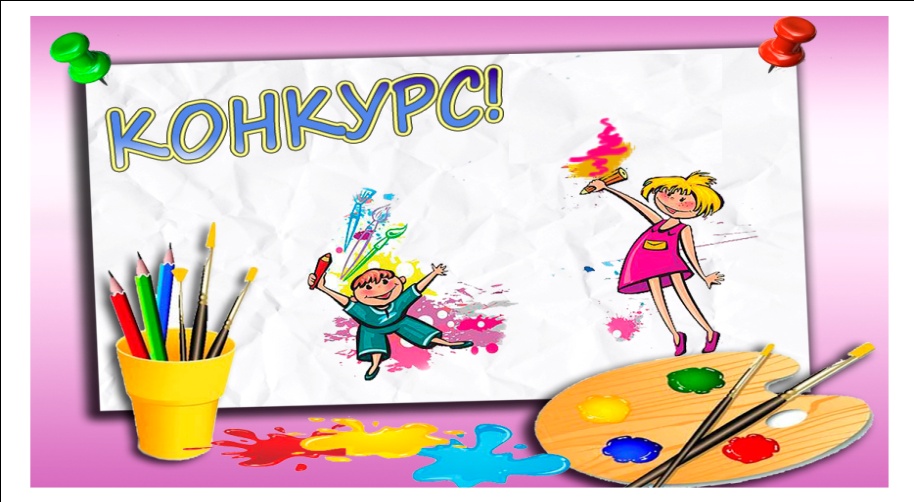 В течение многих веков цветы являются олицетворением радости, красоты и совершенства природы. Они создают особую и неповторимую ауру торжества и веселья, своей завораживающей красотой и нежностью не только в праздники, но и в будние дни. Природа создала эти прекрасные творения для украшения нашей жизни и наделила их чудесными красками и благоуханием.       Цветы всегда ассоциируются с весной, теплом и солнцем, поэтому появляется желание окружить себя ними в любое время года. Прекрасной заменой живого букета может стать рукотворное изображение цветов, перенесенное на полотно.                           Творческий интернет- конкурс «Цветочная карусель»  Организатор конкурса – Центр дополнительного образования детей. Конкурс проводится с 23 марта по 29 марта  2020 г.    Конкурсные направления:- Рисунок;- Декоративно-прикладное творчество (пластилинография, коллаж, аппликация, валяние, гобелен и др.)В конкурсе принимают участие дети в двух  возрастных категориях: от 5-7, 8-10 лет.  Участник может представить неограниченное количество работ, выполненных в любой технике. Способ отправки и требования к конкурсным материалам.Материалы принимаются исключительно в электронном варианте по электронной почте cdobreitovo@yandex.ru Участники конкурса представляют  фотографию в цветном изображении в формате jpg.  Подведение итогов конкурса Оценка конкурсных работ до 12 апреля.  Результат оценки жюри публикуются на странице сайта  МОУ ДО ЦДОд после 12 апреля.  Призеры конкурса награждаются грамотами.Участники, не вошедшие в число призеров, награждаются свидетельство  "за участие".  Контактные телефоны: 2-18-80 (Плешкова Татьяна Сергеевна)